Programme d’apprentissage pour les étudiants en droitMODULE 1Débutant A1.1Objectifs pragmatiques : Sensibilisation à la langue françaiseObjectifs communicatifs : savoir se présenter présenter son collègueprésenter un dignitaireObjectifs linguistiques : alphabet, articles défini /indéfini, verbes auxiliaires : avoir/être verbes du 1er groupe, adjectifs de nationalité, prépositions à et en,  négationSonja StevićIDENTITÉNom: Stević                                                         Je m'appelle     Sonja StevićPrénom: Sonja                               Je suis                     „Nationalité: croate                          Je suis croateSituation de famille: mariée          Je suis marié/mariée / célibataire   Domicile (adresse): Zagreb          J'habite à Zagreb, en Croatie                                  CroatiePROFESSIONProfession/métier: professeur         Je suis: Étudiant/étudiante           		JuristeInstitution de travail: Alliance françaiseJe travaille Á l'Alliance française de Zagreb/  à la faculté de DroitJe ne travaille pas parce que je suis étudiant, étudianteLangues étrangères: français, italien, anglaisJe parle anglais, italien, allemand, français,                                                      espagnol, portugaisLoisirs et centres d'intérêt            J'aime :              le sport, le cinéma, le théâtre,            la musique, la lecture, la peinture La Musique, la lecture, le cinéma                      Traits de caractère:Sociable Communicatif/communicative   Je suis        sociable, communicatif / communicative Sympathique                             simple, sympaMotivations par rapport à la participation au cours de français:Besoins professionnels Besoins personnels            J'ai besoin du français           pour:  les études, Besoins académiques         		les voyages, les contacts, 	le plaisir (potrebno mi je znanje francuskog jezika zbog ,                                                         akademskih potreba, putovanja, komunikacije i                  zbog zadovoljstva)Fiche linguistiqueLes lettres de l'alphabetLes voyelles ( samoglasnici) sont A, E, I, O, U, Y et les semi-voyelles (lažni samoglasnici) sont :Le présent : pour exprimer une action qui se passe aujourd'hui Les auxiliaires : (pomoćni glagoli)Les verbes du 1e groupe ER : (glagoli prve grupe na ER)L’article (član) (imenice u francuskom jeziku imaju obavezno neodređeni ili određeni član)Les pronoms sujets et les pronoms toniques (nenaglašene i naglašene osobne zamjenice)  Pronoms sujets (osobne zamjenice u nominativu) : je, tu, il, elle, on, nous, vous, ils, elles (ja, ti, on, ona, mi, vi, oni, one)  Pronoms sujets (osobne zamjenice u nominativu) : tu / vous ? (ti /vi)  Pronom sujet (bezlični oblik osobne zamjenice : on (mi)  Pronoms sujets ( zamjenice u nominativu) : C'est / Il est (to je / on je)  Pronoms toniques (naglašene osobne zamjenice): moi, toi, lui, elle, nous, vous, eux, elles : Upotrebljavaju se nakon pitanja : - Qui est-ce? C'est moi (Tko je to? To sam ja ) s prijedlozima:- à moi (meni pripada nešto/moje), de toi (tebi pripada nešto/tvoje), avec moi(sa mnom), sans toi(bez tebe), pour nous (za nas) Adjectifs de nationalité au masculin / féminin:Pridjevi kojim izražavamo državljanstvo u muškom i ženskom roduŽenski rod pridjeva kojim izražavamo državljanstvo tvori se:1. Na nastavak pridjeva u muškom rodu ais (e) dodaje se  e:Je suis français/française (franse/francez), Je suis irlandais/irlandaise (irlande/irlandez)Je suis portugais/portugaise (porutge/portugez)Je suis polonais/polonaise (polone/polonez)2. Na nastavak pridjeva u muškom rodu ien dodaje se neJe suis italien/italienne (italjĕ/italjen)3. Na nastavak pridjeva u muškom rodu koji završavaju na suglasnik dodaje se e Nema promjena u izgovoru u muškom i ženskom rodu / ima promjena u pravopisuJe suis espagnol/espagnole (espanjol/espanjol) 4. Jednaki nastavci za muški i ženski rod pridjeva koji zavržavaju na eJe suis britannique, slovaque, tchèque, belge, chypriote, croateNema promjena u izgovoru/u pravopisu u muškom i ženskom rodu Domicile (adresa):J'habite en France, à Paris.Il habite en Croatie, à Zagreb.Nous habitons en Tunisie, à Tunis.Prijedlog en (u Francuskoj, u Hrvatskoj, u Tunisu) upotrebljava se za zemlje ženskog roda koje završavaju na e.Prijedlog à (u Parizu, u Zagrebu, u Tunisu) upotrebljava se za gradove.Négation (negacija)Je ne travaille pas                                  Zamjenica+ ne + glagol + pasJe ne parle pas français. EXERCICES:PRÉSENTEZ VOTRE IDENTITÉ ET L'IDENTITÉ DE VOTRE COLLÈGUE!IDENTITÉNom:                                                        Je m'appelle     / elle, il s'appellePrénom:                                         Je suis         / elle, il est           Nationalité:                                   Je suis             / elle, il est         Situation de famille:                     Je suis            / elle, il est         Domicile (adresse):                    J'habite à       / elle, il habitePROFESSIONProfession/métier:                        Je suis / elle, il estInstitution de travail:                                                      Je travaille  / elle, il travaille         Je ne travaille pas parce que          je suis étudiant/ étudiante //         il/elle ne travaille pas parce qu'        il est  étudiant/ elle est étudiante Langues étrangères:                                                       Je parle / elle parle// il parle croateLOISIRS ET CENTRES D'INTERETS SportMusique         Lecture                                           J'aime  / elle aime, il aime                Cinéma                       Théâtre TRAITS DE CARACTERE:Sociable, communicatif, communicative    						         Je suis  / elle, il est sympaMOTIVATIONS:J'ai besoin du français pour 		                                             elle, il a besoin du français pour (les études)PRÉSENTEZ L’IDENTITÉ de Nicole BelloubetLes membres du cabinet de la garde des SceauxCarrière politique:Je suis Garde des Sceaux/ ministre de la JusticeJe suis vice-présidente du gouvernementJe suis fonctionnaire/ haut fonctionnaireJe suis député au Parlement croate/européenJe suis commissaire à la Commission européenneJe suis délégué -e aux affaires européennes Je suis observateur au Parlement européenProfessions/Métiers:Je suis juriste, économiste, politologue, sociologueLangues étrangères:Je parle (le) français / croate / anglais / italien/ allemandJe parle un peu d'italien / de françaisJe parle couramment l'italienJe me débrouille en anglaisInstitution de travail:Je travaille : au ministère de la Justiceau bureau du Gouvernement au Parlement croateJe suis actif/activeJe ne travaille pas :Je suis au chômage /je suis chômeurs/ je suis en retraiteMission/voyage:Je vais souvent en mission à BruxellesJe fais la navette entre Zagreb et BruxellesJe participe à des conférences internationales dans le cadre de l'ONU, l’OTANJe voyage souvent / rarement / de temps en temps / quelquefois / Je ne voyage jamaisPrésentation/salutation: (predstavljanje/pozdravljanje)En situation formelle:                                   Réponse: Bonjour, permettez-moi de me présenter: 			Je suis Jean Dumas/ Jeanne Dupont		  Enchanté, Pierre Dubois Mon nom est Dumas / Dupont	 (Moi) Je suis Pierre Dubois, enchanté de vous                         rencontrer monsieur/madameMon prénom est Jean / Jeanne	 Heureux- se / Ravi- e  de faire votre connaissanceJe m'appelle Jean DumasJean Dumas / Madame Jeanne DupontEn situation informelle:			  Réponse :Bonjour je suis Mathieu Marceau	              Bonjour, moi je suis Yves LegrandSalut Mathieu Marceau			   Salut, Yves LegrandJe m'appelle Mathieu Marceau		   Et moi je suis Yves LegrandMon nom est Marcel	           		              					Mon prénom est Mathieu                               Moi, c'est Pierre Legrand		Salutation en situation formelle :Bonjour Madame / MonsieurBonjour Madame Dupont / Monsieur DupontMes hommages Madame (à une femme mariée, âgée)Mes respects Monsieur le Président / le MinistreSalutation en situation informelle :Bonjour Pierre / MarieSalut Pierre / MariePrise de congé en situation formelle :Très heureux de vous avoir rencontré              Et moi de mêmeAu revoir Monsieur / Madame                              Au plaisirJe vous souhaite bonne fin de journée / soiréePrise de congé en situation informelle :Au revoir                                                            A bientôt, bonne journée, A la prochaineSalut                                                                    Salut A B C D E F G H I J K L M N O P Q R S T U V W X Y Z LettrePrononciationNapomenaAa/ɑ/A+I = izgovara se kao E  „je t'aime“Bb/be/Cc/se/C ispred a,o,u, = izgovara se kao K „collègue“C ispred i, e = izgovara se kao S „citron“Ç ispred a, o, u = izgovara se kao S „français“C+H = izgovara se kao Š „chanter“Dd/de/Ee/ə/Éé, Èè, Êê, Ëë = izgovara sekada su akcenti na E                        „fête“E bez akcenta  se ne izgovara Ff/ɛf/Gg/ʒe/ žeG ispred a, o , u = g                     „ garage“G ispred i, e = žG+N = nj                                 „guignole“Hh/aʃ/ ašNe izgovara se              Ii/i/Îî, ÏïJj/ʒi/ žiKk/ka/Ll/ɛl/Mm/ɛm/Nn/ɛn/Oo/o/O+U= izgovara se kao U   „ pourquoi“Pp/pe/P+H = (izgovara se kao) F  „Philippe“ Qq/ky/Rr/ɛr/Ss/ɛs/S između dva samoglasnika izgovara se kao Z                              „rose“S iza kojeg slijedi suglasnik izgovara se kao S                              „ escalier“S na početku riječi izgovara se kao S                              „silence“Tt/te/Uu/y/Ùù, Ûû, Üü   = mekano u          „rue“Vv/ve/Ww/dublə ve/Xx/iks/Yy/igʁɛk/Ÿÿ = izgovara se kao I  „ Guy“ „Bercy“osim u  „Y-a-t-il“ izgovara se kao ij (ijatil)             „il y a“ = ij (ilija)Zz/zɛd/semi-  
voyellesj *jmien 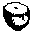 semi-  
voyellesü *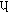 nuit semi-  
voyellesw *woui Pronoms (osobne zamjenice)Avoir (imati) Etre (biti)Je (J')
Tu
Il, elle,
Nous
Vous
Ils, elles, ai
as
a
avons
avez
ont suis
es
est
sommes
êtes
sont Marcher (hodati) Parler (govoriti) Habiter (stanovati) Je (J')
Tu
Il, elle,
Nous
Vous
Ils, elles, marche
marches         
marche
marchons
marchez
marchent l’article défini (određeni član)le, la, lesl’article indéfini (neodređeni član)un, une, desNicole BelloubetNicole Belloubet 
Nicole Belloubet en juin 2018.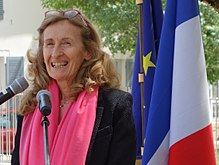  
Nicole Belloubet en juin 2018.FonctionsFonctionsGarde des Sceaux, ministre de la JusticeGarde des Sceaux, ministre de la JusticeEn fonction depuis le 21 juin 2017
(1 an, 4 mois et 6 jours)En fonction depuis le 21 juin 2017
(1 an, 4 mois et 6 jours)PrésidentEmmanuel MacronPremier ministreÉdouard PhilippeGouvernementPhilippe IIPrédécesseurFrançois Bayrou Mathieu Herondart 
 Directeur du cabinet Hélène Davo 
 Directrice adjointe du cabinet Eric Thiers
 Conseiller spécial en charge des questions constitutionnelles Sylvain Laval
 Chef de cabinet,chargé des relations avec le Parlement Aurélia Schaff
 Conseillère chargée de l'Europe et des relations internationales Emmanuelle Bochenek-Puren
 Conseillère chargée de la coordination des politiques de la justice Naïl Bouricha
 Conseiller chargé de la prospective et de l'attractivité du droit Jérôme Simon
 Conseiller chargé de la politique pénale   Karen Saranga
 Conseillère chargée de la communication et de la presse  Albin Heuman
Conseiller dialogue social et modernisationArrêté du11/08/2017Arrêté du 05/07/2017Arrêté du 30/06/2017